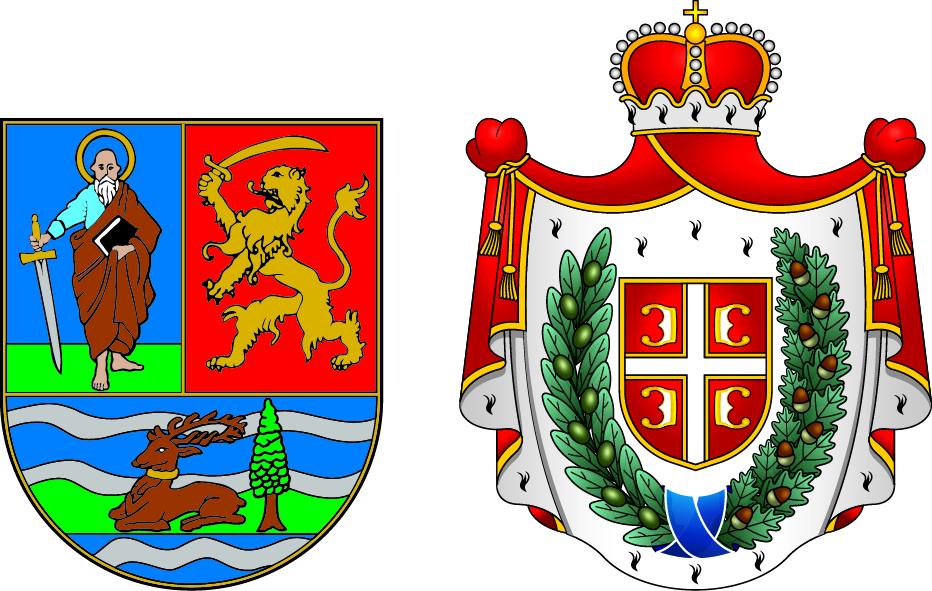        ПОЗИВ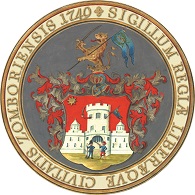 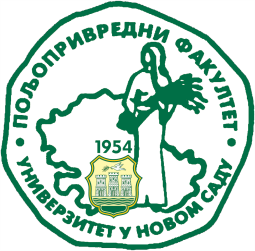 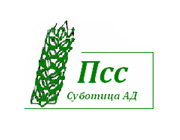 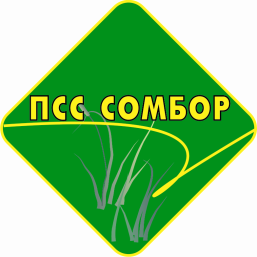 НАУЧНО -СТРУЧНО САВЕТОВАЊЕ„ДОБАР ДАН ДОМАЋИНЕ”У СОМБОРУ 27. 02. 2019.сала Crystal lux (бивши Хотел „Слобода“), Трг Републике 19:00 		Пословно јутро – Понуда компанија10:00  	Свечано отварање Саветовања 		Поздравна реч домаћина и организатора10:30 	МЕРЕ АГРАРНЕ ПОЛИТИКЕ ЗА 2019. ГОДИНУ Др Вук Радојевић, покрајински секретар за пољопривреду, водопривреду и шумарство11:00	Да ли је могуће предвидети биљну производњу у ери учесталије појаве сушних година 		Др Ненад Васић, др Бојан Митровић,                    проф. др Ивана МаксимовићМодератор: проф. др Драгана Латковић11:30            Поглед на пшенична поља                     Др Новица Младенов и Вукосав Саковић                   Модератор : Владимир Сабадош, дипл.инж.12:00           Уљана репица – производња и кризне тачке		Др Ана Марјановић Јеромела  12:20 		ПАУЗА 12:40 		Резистентност корова Др Горан Малиџа13:05	Конкурентност наших ратара у односу на фармере пољопривредно развијених земаља ЕУ                     Проф. Др Бранислав Влаховић13:40 		Могућности узгоја лековитог и ароматичног биљаЈелена Иван, дипл.инж.Организатор: Пољопривредни факултет Нови Сад – Департман за ратарство и повртарство